RE Home Learning -  28th March 2024Using the Wednesday Word link below, read this Sunday’s Gospel 
and reflect on the questions below with your family. 
 You will have an opportunity to discuss them again next week in School.https://www.paperturn-view.com/uk/wednesday-word/messenger?pid=MTA101634&v=5.5Gospel: The journey to Jerusalem (Mark 11:1-10) Why do you think Jesus used a donkey to ride into Jerusalem rather than a horse? Why did the crowds honour Jesus like a celebrity?Gospel: The disciples at the tomb (John 20:1-9)Why did Mary think that Jesus’ body had been stolen? Why did Peter and John believe that Jesus had been resurrected?Gospel: Resurrection of Jesus (John 20:19-21)Why do you think Matthew found it hard to believe that Jesus was alive?  What made him change his mind?Jesus said to Matthew, “You believe because you have seen me. Blessed are those who have not seen me but believe”. Who was he talking about?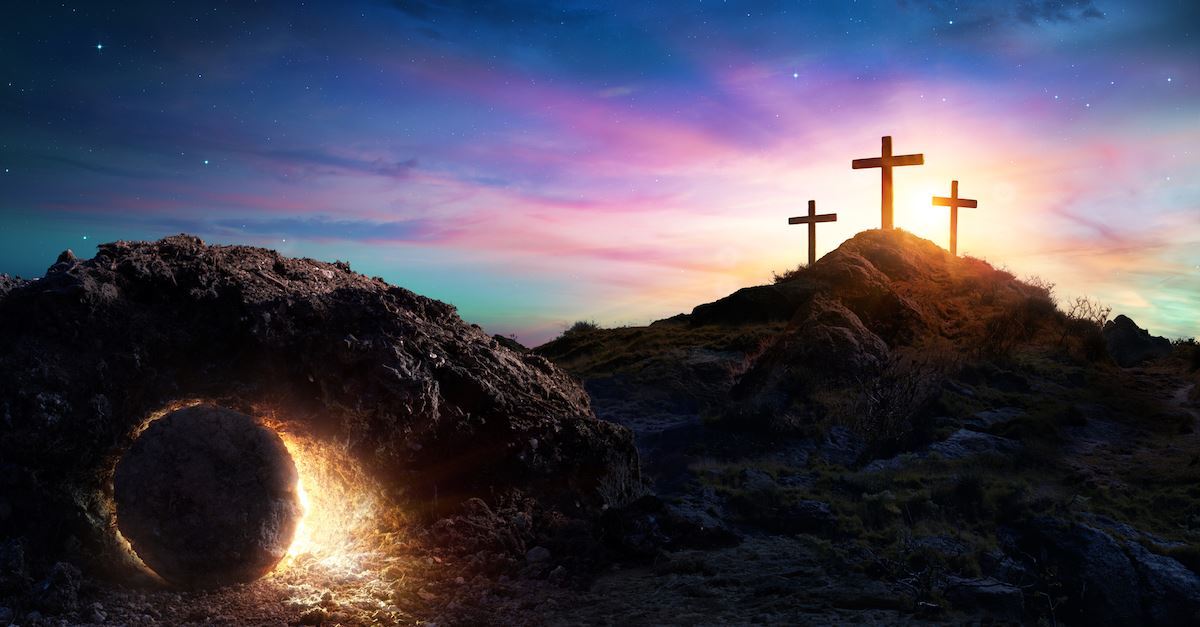 